Eläkeikä antaa mahdollisuuden toteuttaa omia henkilökohtaisia toiveita…voit osallistua harrastus, järjestö- ja kansalaistoimintaanvoit innostua vapaaehtoistoiminnastaSinulla on aikaa ammentaa terveyttä kulttuurista ja taiteesta…aloita tai jatka kirjallisuus-, musiikki-, kuvataide-, teatteri- ja käsityöharrastuksiaopiskele uutta kieltä, kokkausta, verhoilua, tietokoneenkäyttöä, nikkarointia jne.; ihan vaikka mitä on tarjolla!Harrasta kodin ulkopuolella; aktiivinen elämä antaa aivoille muistoja tallennettavaksitee jotain uutta ja erilaista joka päivä, kaavoihin kangistuminen ei virkistä kodin ulkopuolella toimiminen (liikunta, harrastukset, kyläily jne..) tuo elämään tarkoituksellisuuden tunnettaharrastusten ja aktiivisuuden avulla ihminen saa purettua toiminnan tarvettaan ja kokee onnistumistaTapaa ystäviä, ystävät edistävät aivoterveyttäsosiaaliseen toimintaan osallistumalla voit jakaa ajatuksia ja kokemuksia sekä tuntea yhteenkuuluvuuttaihmisten kanssa kasvokkain kohtaaminen on tärkeää: eleiden tulkinta, kuunteleminen, keskustelukeskustelu vaatii ajattelua, ongelmanratkaisua, muistelua ja mieleen painamista; on hyvää aivojumppaaYstävien tapaaminen piristää ja irrottaa arjesta    	Ole aktiivinen arjessa, sisällytä liikkuminen osaksi jokaista päivääsihoida asiointi kävellen, käytä portaita hissin sijasta, tee pihatöitä ja puuhaile kotona askelia säästämättä arkiliikunta pitää yllä toimintakykyäsiulkona liikkuminen virkistää ja antaa ravintoa kaikille aisteillelähde lenkille yhdessä ystävän kanssa; yhdessä liikkuminen antaa tukea ja turvaa ja on hauskempaakinliikkeelle lähtö ja pienikin aktiivisuus pitävät mielen ja kehon virkeänä ja vahvistavat myös muistiaVältä liiallista istumista ja paikallaanoloa; kovallakaan kuntoilulla ei voida kokonaan poistaa pitkän istumisen haittoja rajoita ja tauota runsasta television, radion, tietokoneen tai käsitöiden ääressä vietettyä aikaanouse ylös tuolilta ainakin 50 kertaa päivässä, samalla vahvistat reisilihasvoimaa ja parannat tasapainoapitämällä itsesi liikkeessä ehkäiset ja hoidat mm. sydän- ja verisuonisairauksia sekä diabetesta ja niskahartiaseudun ja selän vaivoja Aktiiviset aivot oppivat ja muistavat! 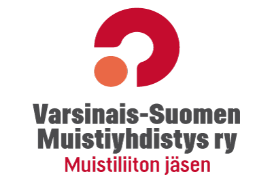 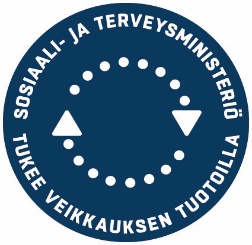       Varsinais-Suomen Muistiyhdistys ry,      Liiku ja Muista -projekti		                                                                    